Variety description databasesDocument prepared by the Office of the UnionDisclaimer:  this document does not represent UPOV policies or guidanceEXECUTIVE SUMMARY	The purpose of this document is to report on developments concerning variety description databases and invite members of the Union to report on work concerning the development of databases containing morphological and/or molecular data.	The TWPs are invited to note the invitation for members of the Union to report to the TC and TWPs on work concerning the development of databases containing morphological and/or molecular data.	The following abbreviations are used in this document:TC:  		Technical CommitteeTWA:  	Technical Working Party for Agricultural CropsTWF:  	Technical Working Party for Fruit Crops TWM:		Technical Working Party on Testing Methods and TechniquesTWO:  	Technical Working Party for Ornamental Plants and Forest Trees TWV:  	Technical Working Party for VegetablesTWPs:	Technical Working Parties	The structure of this document is as follows:EXECUTIVE SUMMARY	1background	2Developments at the Technical Working Parties at their sessions in 2022	2Developments at the Technical committee	3background	At its forty-fifth session, the TC noted from the developments reported in document TC/45/9 “Publication of Variety Descriptions” that members of the Union were developing databases containing morphological and/or molecular data and, where considered appropriate, were collaborating in the development of databases for the management of variety collections, particularly on a regional basis.  The TC agreed that it could be beneficial to offer the possibility for members of the Union to report on that work in a coherent way to the TC, the TWPs and the BMT.  On that basis, the TC agreed to replace the agenda item “Publication of variety descriptions” with an item for “Variety description databases” on the agendas of the forthcoming sessions of the TC, TWPs and the BMT.  In that respect, it recalled the importance of the list of criteria for consideration for the use of descriptions obtained from different locations and sources as set out in document TC/45/9, paragraph 3, and reproduced below.  The TC also agreed that the information presented would not need to be related to the publication of descriptions (see document TC/45/16 “Report”, paragraph 173).“3.	At its forty-third session, held in Geneva, from March 26 to 28, 2007, the Technical Committee (TC) agreed the list of criteria for consideration by the Technical Working Parties (TWPs) for the use of descriptions obtained from different locations and sources as follows:“(a)	to consider the species for which they see a real interest in creating an international database with variety descriptions;“(b)	to specify the aim and benefits expected;“(c)	to select the characteristics for which descriptions should be published; “(d)	to specify for each characteristic the degree of harmonization already achieved or aimed at (in the latter case, to specify if actions should be planned in order to improve the level of harmonization: ring tests, revision of the description of the way of observation in the guideline, …);“(e)	to study the pertinence of a “regional approach”, rather than an “international approach” (to consider groups of countries and to compare descriptions within those groups only);“(f)	to propose minimum distances when making comparisons of data, for the relevant characteristics;“(g)	to list the countries which would contribute to the publication;  “(h)	to consider the type of access (free or restricted to the contributors);  and“(i)	to consider the cost of any project.”	Following the decision by the TC, at its forty-fifth session, it is recalled that members of the Union are invited to report to TC and TWPs on work concerning the development of databases containing morphological and/or molecular data.Developments at the Technical Working Parties at their sessions in 2022	At their sessions in 2022, the TWV, TWA, TWO, TWF and TWM considered document TWP/6/2 “Variety description databases” (see documents TWV/56/22 “Report”, paragraphs 32 to 38; TWA/51/11 “Report”, paragraphs 48 to 50; TWO/54/6 “Report”, paragraphs 49 to 51; TWF/53/14 “Report”, paragraphs 38 to 41; and TWM/1/26 “Report”, paragraphs 70 to 80).	The TWPs noted the reports made at the TWPs in 2021 on databases containing morphological and/or molecular data.  The TWPs noted the invitation for members of the Union to report to the TWPs on work concerning the development of databases containing morphological and/or molecular data.	The TWV, at its fifty-sixth session, received a presentation on “The source of variety descriptions in the Netherlands” from an expert from the Netherlands.  A copy of the presentation is provided in document TWV/56/11.  The TWV noted that variety descriptions from the Netherlands were made publicly available on the following website:  https://nederlandsrassenregister.nl/. 	The TWV noted that the following UPOV members also published variety descriptions and/or provided information on protected varieties at the following directions:Australian PBR database: http://pericles.ipaustralia.gov.au/pbr_db/ Brazil: https://sistemas.agricultura.gov.br/snpc/cultivarweb/cultivares_protegidas.php Canada: https://inspection.canada.ca/plant-varieties/plant-breeders-rights/varieties/eng/1300463863953/1300463978655European Union: https://online.plantvarieties.eu/publicSearch France: https://www.geves.fr/catalogue-france/ 	The TWV noted that Argentina and Germany provided variety descriptions upon request.	The TWV agreed with the TWF, at its fifty-second session, that the Office of the Union should be invited to check whether the information on webpages with variety descriptions could be made available on the UPOV website.	The TWF, at its fifty-third session, noted that Spain could provide variety descriptions upon request from members.Developments at the Technical committee	The TC, at its fifty-eight session, considered document TC/58/12.	The TC recalled the invitation for members of the Union to report to the TC and TWPs on work concerning the development of databases containing morphological and/or molecular data.	The TC agreed to invite the Office of the Union to explore possibilities to make information about webpages with variety descriptions available on the UPOV website. 	The TC noted the report from the Office of the Union that changes to the UPOV website had been postponed and that the inclusion of information on the availability of variety descriptions would be included in the new website, subject to approval by the UPOV members concerned.	The TWPs are invited to note the invitation for members of the Union to report to the TC and TWPs on work concerning the development of databases containing morphological and/or molecular data. [End of document]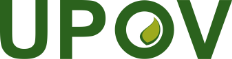 EInternational Union for the Protection of New Varieties of PlantsTechnical Working Party for VegetablesFifty-Seventh SessionAntalya, Türkiye, May 1 to 5, 2023Technical Working Party for Agricultural CropsFifty-Second SessionVirtual meeting, May 22 to 26, 2023Technical Working Party for Ornamental Plants and Forest TreesFifty-Fifth SessionVirtual meeting, June 12 to 16, 2023Technical Working Party for Fruit CropsFifty-Fourth SessionNîmes, France, July 3 to 7, 2023TWP/7/6Original:  EnglishDate:  April 24, 2023